§15908-A.  School energy efficiency standards rules1.  Definition.  For purposes of this section, "substantially renovated" means any renovation for which the cost exceeds 50% of the building's current value prior to renovation.[PL 2003, c. 497, §2 (NEW); PL 2003, c. 497, §5 (AFF).]2.  Rules.  The state board, in consultation with the Department of Administrative and Financial Services and the Public Utilities Commission, shall by rule require as a condition for state funding for construction that, except as provided in subsection 4, all planning and design for new or substantially renovated schools or school buildings subject to state board approval:A.  Involve consideration of architectural designs and energy systems that show the greatest net benefit over the life of the building by minimizing long-term energy and operating costs;  [PL 2003, c. 497, §2 (NEW); PL 2003, c. 497, §5 (AFF).]B.  Include an energy-use target that exceeds by at least 20% the energy efficiency standards in effect for commercial and institutional buildings pursuant to the Maine Uniform Building and Energy Code under Title 10, chapter 1103; and  [PL 2017, c. 475, Pt. C, §3 (AMD).]C.  Include a life-cycle cost analysis that explicitly considers cost and benefits over a minimum of 30 years and that explicitly includes the public health and environmental benefits associated with energy-efficient building design and construction, to the extent they can be reasonably quantified.  [PL 2003, c. 497, §2 (NEW); PL 2003, c. 497, §5 (AFF).]The state board shall adopt rules pursuant to this section by July 1, 2004.  Rules adopted pursuant to this section are routine technical rules as defined in Title 5, chapter 375, subchapter 2‑A.[PL 2017, c. 475, Pt. C, §3 (AMD).]3.  Requirements for approval.  Except as provided in subsection 4, the state board shall withhold approval of a state-funded new or substantially renovated school or school building if the local school authority proposing the project can not show that it has duly considered the most energy-efficient and environmentally efficient designs suitable in accordance with rules adopted pursuant to this section.[PL 2007, c. 578, §1 (AMD).]4.  Renovation of historic school buildings; waiver.  The state board may, in consultation with the Public Utilities Commission and the Executive Director of the State Historic Preservation Commission, grant a waiver from the requirements of this section on a case-by-case basis for instances of substantial renovation of a historic school building.  For the purposes of this subsection, "historic school building" means a school building that is on the National Register of Historic Places, eligible for nomination to the national register or designated as a historic building by a certified municipal historic preservation ordinance.A.  The state board shall grant a waiver request if, in the board's opinion, the local school authority proposing the renovation project has demonstrated that renovation of the historic school building would not compromise the public health and safety requirements of this chapter and that 2 or more of the following circumstances exist:(1)  Renovation of the historic school building is in substantial compliance with the energy efficiency standards required under this section as determined by the Public Utilities Commission;(2)  Renovation of the historic school building provides substantial energy efficiency as determined by the Public Utilities Commission and also provides education, social or environmental benefits as determined by the department over alternative proposals, including, but not limited to, any proposals to construct a new school on an alternative site; and(3)  Adherence to the energy building standards would result in irreparable damage to the historic character of a historic school building as determined by the Executive Director of the State Historic Preservation Commission.  [PL 2007, c. 578, §1 (NEW).]B.  An application for a waiver from the requirements of this section must be submitted to the state board in accordance with requirements established by the state board by rule pursuant to paragraph D.  The waiver application must include documentation to substantiate the conditions of this subsection.  If the request is denied, the state board shall communicate the reasons for denying the request to the applicant.  [PL 2007, c. 578, §1 (NEW).]C.  The state board shall render a decision on an application for a waiver from the requirements of this section within 60 days of the receipt by the state board of a complete application for a waiver.  In rendering a decision, the state board may place conditions upon the granting of a waiver.  Failure on the part of the state board to render a decision within the 60-day period constitutes approval of the request for the waiver.  [PL 2007, c. 578, §1 (NEW).]D.  The state board shall adopt or amend rules to implement the requirements of this subsection.  Rules adopted under this paragraph are routine technical rules as defined in Title 5, chapter 375, subchapter 2‑A.  [PL 2007, c. 578, §1 (NEW).][PL 2007, c. 578, §1 (NEW).]SECTION HISTORYPL 2003, c. 497, §2 (NEW). PL 2003, c. 497, §5 (AFF). PL 2007, c. 578, §1 (AMD). PL 2017, c. 475, Pt. C, §3 (AMD). The State of Maine claims a copyright in its codified statutes. If you intend to republish this material, we require that you include the following disclaimer in your publication:All copyrights and other rights to statutory text are reserved by the State of Maine. The text included in this publication reflects changes made through the First Regular and First Special Session of the 131st Maine Legislature and is current through November 1, 2023
                    . The text is subject to change without notice. It is a version that has not been officially certified by the Secretary of State. Refer to the Maine Revised Statutes Annotated and supplements for certified text.
                The Office of the Revisor of Statutes also requests that you send us one copy of any statutory publication you may produce. Our goal is not to restrict publishing activity, but to keep track of who is publishing what, to identify any needless duplication and to preserve the State's copyright rights.PLEASE NOTE: The Revisor's Office cannot perform research for or provide legal advice or interpretation of Maine law to the public. If you need legal assistance, please contact a qualified attorney.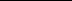 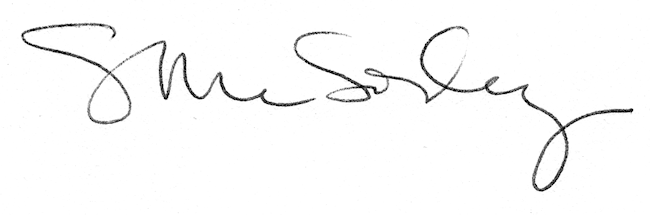 